1. INTRODUCTIONIntroduction is auto-format. The title INTRODUCTION is presented in Arial Narrow of size 11-UPPERCASE with the Heading 1 style. Meanwhile, the rest of all the contents in the introduction should be presented in Times New Roman font of size 10 as Normal style. Line spacing is single with spacing set 6pt before and after, and 0.5cm indented to the right for the first sentences of the new paragraph. There is no space between the paragraphs of the same format.This section briefly about the issue view in global and national context, problem statement, purpose of the research, the significance of the study, the structure of the paper and relevant research that has been done.Authors are encouraged to cite the latest and high impact papers related to the research field. The citation should be presented as numbering system. For example, if it involved single references, stated in [1]. If two or more consecutive references involved: [2-5], otherwise stated in [1], [3] and [20].Define abbreviations for the first time used in the text, even they have already been defined in the abstract. Well-known abbreviations such as SI unit (m, kg, s, etc.) do not have to be defined. Consecutive abbreviations should not have spaces: write as “D.A.A.M.”, not “D. A. A. M.” Authors need to ensure, at least three sentences can be considered as a paragraph and cited articles is named as Salleh et al. if involved 3 authors and more. Abbreviation needs to be declared at first in the respective paragraph before being used.1.1 TitleThe title is auto-format. The title should be presented in Arial Narrow font-format sentence case of size 16 with single spacing, justify alignment of title style. Title must brief and reflect the contents of the manuscript. Do not use abbreviations in the title. The first letter of the title should be capitalized with the rest in lower case except for proper nouns. 1.2 Author name and corresponding authorThe Author name should be presented in Arial Narrow font-format sentences case of size 10 with single spacing, justify alignment of author style. The * represent the corresponding author. The style for the names is initials then surname, with a comma after all but the last two names, which are separated by ‘and’. The numbering system is used for the author’s current affiliation. Please ensure that affiliations are as full and complete as possible and include the country.1.3 KeywordsKeywords is auto-format. Please provide a maximum of 6 keywords only. Keywords should be presented in italic Arial Narrow font-format sentence case of size 9 with single spacing, align-left alignment of normal style. Be sparing with abbreviations: only abbreviations firmly established in the field may be eligible. These keywords will be used for indexing purposes. 1.1.1 Sub of subtitlesThe sub of subtitle is auto-format. The Sub of subtitles should be presented in Arial Narrow font-format sentence case of size 10 with single spacing, justify alignment of title style. Title must brief and reflect the contents of the manuscript. Do not use abbreviations in the sub of subtitles. The first letter of the title should be capitalized and italic with the rest in lower case except for proper nouns. 2. METHODOLOGYMethodology is auto-format. The title METHODOLOGY is presented in Arial Narrow of size 11- UPPERCASE with the Heading 1 style. Meanwhile, the rest of all the contents in the introduction should be presented in Times New Roman font of size 10 as Normal style. Line spacing is single with spacing set 6pt before and after, and 0.5cm indented to the right for the first sentences of the new paragraph. There is no space between the paragraphs of the same format.All the title of the subsection should be presented justify in Arial Narrow font of size 10-Sentence case as Heading 2 style, while the equation should be presented by using the Microsoft equation of Cambria Math (or MathType) font 10 in justify format and must be numbered (if cited/referred in the article).Any source: coding or algorithm will be presented as the Courier New font of size 9 in justify format.if 	rand < Jr	then 		apply COOBL	else 		check stopping conditionelseThis section must describe the methodology in detail: research design, sampling, data collection (if necessary).3. RESULTS AND DISCUSSIONResults and discussion are auto-format. The title RESULTS AND DISCUSSION is presented in Arial Narrow of size 11- UPPERCASE with Heading 1 style. Meanwhile, the rest of all the contents in the introduction should be presented in Times New Roman font of size 10 as Normal style. Line spacing is single with spacing set 6pt before and after, and 0.5cm indented to the right for the first sentences of the new paragraph. There is no space between the paragraphs of the same format.This section contains interpretation data, summary of findings, limitation, implication, and suggestion for future research.3.1 FigureThe caption of Figure 1 should be presented in Times New Roman font of size 10 with centre alignment in Figure caption style. Figures should be self-explanatory and contain a short but adequately detailed caption. Figures should be provided in one of the following formats: PNG, EPS, TIFF, JPEG, BMP. The figure(s) should have a resolution of 600 dpi for grayscale and 300 dpi for colour. All figures must be numbered sequentially in the text in the same order in which they appear (e.g. Figure 1, Figure 2).  Figure 1(a) and Figure 1(b) are examples of multi-part figures in which each component should be labelled. The figure(s) caption should be written in sentence cases and placed underneath the image, centre aligned, with no period at the end of the caption.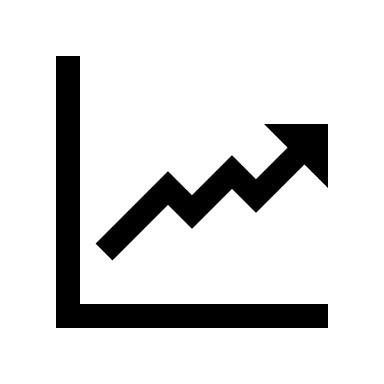 Figure 1. Opposite point defined in the domain [a,b]3.2 TableThe caption of Table 1 should be presented in Times New Roman font of size 10 with centre alignment of tab caption style. Tables should be self-explanatory and include a concise yet sufficiently descriptive caption. Tables should be numbered consecutively using Arabic numerals and referred to in the text by number. Table legends should follow the main text, each on a separate page. Tables must be submitted as editable text and not as images. Footnotes can be used to explain abbreviations but should not include detailed descriptions of the experiment.Table 1. Table caption4. CONCLUSIONSThe conclusion is auto-format. The title CONCLUSION is presented in Arial Narrow of size 11- UPPERCASE with Heading 1 style. Meanwhile, the rest of all the contents in the CONCLUSION should be presented in Times New Roman font of size 10 as Normal style. Line spacing is single with spacing set 6pt before and after, and 0.5cm indented to the right for the first sentences of the new paragraph. There is no space between the paragraphs of the same format.This section will answer the objective of the manuscript. Don’t replicate your abstract here. Please ensure the maximum number of total pages of the article submitted does not exceed 20 and the final percentage of turn it in is acceptable.ACKNOWLEDGEMENTSAcknowledgement is auto-format. The title ACKNOWLEDGEMENT is presented in Arial Narrow of size 11-UPPERCASE with the Heading 1 style. Meanwhile, the rest of all the contents in the ACKNOWLEDGEMENT should be presented in Times New Roman font of size 10 as Normal style. Line spacing is single with spacing set 6pt before and after. This section should acknowledge institution(s), funding source and individual assistant in separate paragraph. Author(s) must ensure that anyone named in the acknowledgments (institution/agency/individual) agrees to being so named.  Institution(s)ExampleAll the authors would like to express their gratitude to Universiti Malaysia Pahang Al-Sultan Abdullah for the support/ facilities.FundExampleFundedThe authors would like to thank the Ministry of Higher Education for providing financial support under Fundamental Research Grant Scheme (FRGS) No. FRGS/1/2021/STG06/UMP/02/1 (University reference RDU210107) and Universiti Malaysia Pahang Al-Sultan Abdullah as additional financial support under Internal Research Grant RDU190048. Not fundedThis study was not supported by any grants from funding bodies in the public, private, or not-for-profit sectorIndividual AssistantExampleDo have individual assistantThe first author would like to thank Mr. Ahmad, Pusat Rawatan Bekam Al-Azrin, Kuantan for the medicinal cupping point verification of this study. Do not have individual assistantNAAUTHOR CONTRIBUTIONSAuthors are encouraged to provide an author statement file describing their specific contributions to the article using the appropriate author contribution roles to increase transparency. The author’s contributions statement should be provided during the submission process, and it appears above the acknowledgement section of the published article. The corresponding author is responsible for ensuring that all authors agree on the accuracy of the descriptions. All authors' roles should be mentioned, using the appropriate categories underneath. Authors may have played a variety of roles in their contributions. Contributions from authors do not affect the criteria for authorship established by the journal. The following are the example words used to describe author contributions.Conceptualization; Methodology; Validation; Formal analysis; Data curation; Formal analysis; Investigation; Resources; Software; Visualization; Writing - original draft; Writing - review & editing; Funding acquisition; Project administration; Supervision.Authorship statements should be formatted with the names of authors first and the author contribution role(s) following, such as:Rahimah Jusoh (Conceptualization; Formal analysis; Visualization; Supervision), Nor Izzati Jaini (Methodology; Data curation; Writing - original draft; Resources)DECLARATION OF ORIGINALITYThe authors declare no conflict of interest to report regarding this study conducted.REFERENCESThe title of REFERENCES is presented in Arial Narrow of size 11- UPPERCASE with Heading 1 style. Meanwhile, the rest of all the contents in the APPENDIX should be presented in Times New Roman font of size 9 as Normal style. Line spacing is single with spacing set 0pt before and 4pt after, and 1.13cm indented to the right. The references should follow the Vancouver style. The following are a few examples of references that are listed in the Vancouver Style:Journal ReferencesSix or fewer authors in the reference[1] Hasan MM, Rahman MM, Kadirgama K, Ramasamy D. Numerical study of engine parameters on combustion and performance characteristics in an n-heptane fuelled HCCI engine. Applied Thermal Engineering. 2018 Jan 5;128:1464-75.[2] Hasan MM, Rahman MM. Homogeneous charge compression ignition combustion: Advantages over compression ignition combustion, challenges, and solutions. Renewable and Sustainable Energy Reviews. 2016;57:282-91.Seven or more authors in the reference[3] Arifin HH, Zardasti L, Lim KS et al.. Stress distribution analysis of composite repair with Carbon Nanotubes reinforced putty for damaged steel pipeline. International Journal of Pressure Vessels and Piping. 2021 Dec 1;194:104537.Book Reference[4] Juvinall RC, Marshek KM. Fundamentals of machine component design. 5th ed. New York: John Wiley and Sons; 2011.Book Chapter Reference[5] Yasin MH, Ali MA, Mamat R, Yusop AF, Ali MH. Physical properties and chemical composition of biofuels. In: Basile A, Dalena F Eds. Second and Third Generation of Feedstocks. Chapter 11. 2019 Jan 1; 291-320. Amsterdam: Elsevier.[6] Barky ME, Zhang S. Fatigue spot welds. In: Lee YL, Pan J, Hathaway RB, Barkey ME, editors. Fatigue testing and analysis: Theory and practice.2005;285-311. New York: Butterworth Heinrahmanemann.Conference Proceedings[7] Jeffry SN, Putra Jaya R, Abdul Hassan N, Mirza J, Mohd Yusak MI. Microstructure and physical properties of nano charcoal ash as binder. Proceedings of the Institution of Civil Engineers-Construction Materials. 2019 Apr;172(2):103-15.[8] Safiei W, Rahman MM, Musfirah AH, Maleque MA, Singh R. Experimental study on dynamic viscosity of aqueous-based nanofluids with an addition of ethylene glycol. In: IOP Conference Series: Materials Science and Engineering 2020 Apr 1; 788(1):012094.[9] Urmi WT, Rahman MM, Kadirgama K, Ramasamy D, Maleque MA. An overview on synthesis, stability, opportunities, and challenges of nanofluids. Materials Today: Proceedings. 2021;41:30- 7.[10] Hasan MM, Islam MS, Bakar SA, Rahman MM, Kabir MN. Applications of Artificial Neural Networks in Engine Cooling System. In: 2021 International Conference on Software Engineering & Computer Systems and 4th International Conference on Computational Science and Information Management (ICSECS-ICOCSIM). 2021 Aug 24; pp. 471-6.Patents[11] Choi SUS, Eastman JA. Enhanced heat transfer using nanofluids. US Patent US 6,221,275 B1, 2001.Thesis[12] Ibrahim TK. Modelling and performance enhancements of a gas turbine combined cycle power plant. PhD Thesis. Malaysia: Universiti Malaysia Pahang, 2012.Online Materials[13] Citations for articles/material published exclusively online or in open access (free-to-view) must contain the exact Web addresses (URLs) at the end of the reference(s).[14] Mandal A. Properties of nanoparticles. Retrieved from https://www.news-medical.net/life-sciences/Properties-of-Nanoparticles.aspx; 21 October 2021.APPENDIXThe appendix is auto-format. The title APPENDIX is presented in Arial Narrow of size 11- UPPERCASE with Heading 1 style. Meanwhile, the rest of all the contents in the APPENDIX should be presented in the Times New Roman font of size 10 as Normal style. Line spacing is single with spacing set 6pt before and after. This part will present the related appendix (which applicable). This section is not compulsory.ABSTRACT - All articles must include an abstract. The abstract is auto-format. Abstract should be presented in Arial Narrow font of size 10 within 200- 250 maximum lengths of words, single spacing and in justify alignment of Normal style. Problem statement/ objectives, methods, results, and conclusions are the minimum terms should be presented. Equations and references are not allowed in this section. The abstract box is auto resized. ARTICLE HISTORYARTICLE HISTORYARTICLE HISTORYABSTRACT - All articles must include an abstract. The abstract is auto-format. Abstract should be presented in Arial Narrow font of size 10 within 200- 250 maximum lengths of words, single spacing and in justify alignment of Normal style. Problem statement/ objectives, methods, results, and conclusions are the minimum terms should be presented. Equations and references are not allowed in this section. The abstract box is auto resized. Received:23rd Jan 2023ABSTRACT - All articles must include an abstract. The abstract is auto-format. Abstract should be presented in Arial Narrow font of size 10 within 200- 250 maximum lengths of words, single spacing and in justify alignment of Normal style. Problem statement/ objectives, methods, results, and conclusions are the minimum terms should be presented. Equations and references are not allowed in this section. The abstract box is auto resized. Revised:18th Feb 2023ABSTRACT - All articles must include an abstract. The abstract is auto-format. Abstract should be presented in Arial Narrow font of size 10 within 200- 250 maximum lengths of words, single spacing and in justify alignment of Normal style. Problem statement/ objectives, methods, results, and conclusions are the minimum terms should be presented. Equations and references are not allowed in this section. The abstract box is auto resized. Accepted:25th Mac 2023ABSTRACT - All articles must include an abstract. The abstract is auto-format. Abstract should be presented in Arial Narrow font of size 10 within 200- 250 maximum lengths of words, single spacing and in justify alignment of Normal style. Problem statement/ objectives, methods, results, and conclusions are the minimum terms should be presented. Equations and references are not allowed in this section. The abstract box is auto resized. Published:31st Mac 2023ABSTRACT - All articles must include an abstract. The abstract is auto-format. Abstract should be presented in Arial Narrow font of size 10 within 200- 250 maximum lengths of words, single spacing and in justify alignment of Normal style. Problem statement/ objectives, methods, results, and conclusions are the minimum terms should be presented. Equations and references are not allowed in this section. The abstract box is auto resized. ABSTRACT - All articles must include an abstract. The abstract is auto-format. Abstract should be presented in Arial Narrow font of size 10 within 200- 250 maximum lengths of words, single spacing and in justify alignment of Normal style. Problem statement/ objectives, methods, results, and conclusions are the minimum terms should be presented. Equations and references are not allowed in this section. The abstract box is auto resized. KEYWORDSKEYWORDSKEYWORDSABSTRACT - All articles must include an abstract. The abstract is auto-format. Abstract should be presented in Arial Narrow font of size 10 within 200- 250 maximum lengths of words, single spacing and in justify alignment of Normal style. Problem statement/ objectives, methods, results, and conclusions are the minimum terms should be presented. Equations and references are not allowed in this section. The abstract box is auto resized. Keyword1 Keyword1 Keyword1 ABSTRACT - All articles must include an abstract. The abstract is auto-format. Abstract should be presented in Arial Narrow font of size 10 within 200- 250 maximum lengths of words, single spacing and in justify alignment of Normal style. Problem statement/ objectives, methods, results, and conclusions are the minimum terms should be presented. Equations and references are not allowed in this section. The abstract box is auto resized. Keyword keyword2Keyword keyword2Keyword keyword2ABSTRACT - All articles must include an abstract. The abstract is auto-format. Abstract should be presented in Arial Narrow font of size 10 within 200- 250 maximum lengths of words, single spacing and in justify alignment of Normal style. Problem statement/ objectives, methods, results, and conclusions are the minimum terms should be presented. Equations and references are not allowed in this section. The abstract box is auto resized. Keyword3Keyword3Keyword3ABSTRACT - All articles must include an abstract. The abstract is auto-format. Abstract should be presented in Arial Narrow font of size 10 within 200- 250 maximum lengths of words, single spacing and in justify alignment of Normal style. Problem statement/ objectives, methods, results, and conclusions are the minimum terms should be presented. Equations and references are not allowed in this section. The abstract box is auto resized. Keyword4Keyword5Keyword4Keyword5Keyword4Keyword5ABSTRACT - All articles must include an abstract. The abstract is auto-format. Abstract should be presented in Arial Narrow font of size 10 within 200- 250 maximum lengths of words, single spacing and in justify alignment of Normal style. Problem statement/ objectives, methods, results, and conclusions are the minimum terms should be presented. Equations and references are not allowed in this section. The abstract box is auto resized. Keyword6Keyword6Keyword6ABSTRACT - All articles must include an abstract. The abstract is auto-format. Abstract should be presented in Arial Narrow font of size 10 within 200- 250 maximum lengths of words, single spacing and in justify alignment of Normal style. Problem statement/ objectives, methods, results, and conclusions are the minimum terms should be presented. Equations and references are not allowed in this section. The abstract box is auto resized. (1)Column number 1Column number 2Column number 3Parameter 1 (N)12.301.50Parameter 2 (kg)34.5012.00Parameter 3 (mm)25.009.00